明新學校財團法人明新科技大學 113年度高教深耕計畫 「培力．翻轉力．行動實踐力」完善就學協助機制◎ 112-2【方案1-1：與師共學】-課業輔導課程預算經費：※經費依實際執行狀況作調整◎開課及核銷注意事項:【112學年度第2學期開課評估表】(各系所以申請一門課為原則，學生以參加一門課程為限，開課人數至少8人，至多20人；預計15門課程)，於規定時間內提出申請。(專業課程、畢業門檻證照或輔導參賽之相關課程)核銷相關表單：【學習輔導反思成果表】(課輔老師與同學共同完成)核銷教師課輔鐘點費之佐證，完成15小時填寫一份。 【課輔簽到單】(課輔老師與同學共同完成)每次上課必須簽到簽退，做為課程出席佐證資料，亦視為學生申請勵學金之佐證文件。【授課成果照片】(課輔老師與同學共同完成)每次上課拍照留存原始檔案，核銷時須附6張具代表照片，同時將本課程具代表照片原始檔傳回學務處，以利年底製作成果手冊用。【課程知能學習成效回饋表】學生完成15小時填寫1份。【感謝有您-小卡】每位同學須手寫一張對募款人感謝的話，連同回饋表於最後一堂課時一起繳交課輔老師，感謝有您小卡片會於媒合人數後，送交課輔老師。核銷【領據】課輔老師(15小時)填寫1張領據。核銷印刷費、材料費及雜支請各系所將核銷單據收齊【注意單據須列學校統編】，同時檢附相關佐證資料送交學務處處本部辦理。教師課輔鐘點費、印刷費、材料費及雜支，統一由學務處申辦會總系統核銷，請於課程結束後一周內務必將相關文件送至學生事務處處本部（宗山樓二樓學務長辦公室）。請課輔老師及接受課輔的同學加入【113高教深耕-1-1與師共學】Line群組，QRcode如右→ 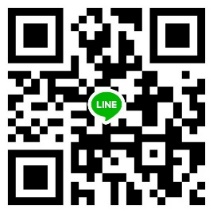 經費項目單價（元）數量總價(元)說明(經費來源：C4)教師課輔鐘點費800225時180,000各計畫輔導機制講師費用。(15門*15小時=225小時) 每門課15小時 (可跨月)印刷費1,50015門30,000各計畫輔導機制印製費用。(每門課1,500元*15門=22,500元)材料費1,00015門15,000計畫材料費用。(每門課1,000元*15門=15,000元)雜支50015門7,500各計畫輔導機制其他支出費用。(每門課500元*15門=7,500元) 